The Butterflies of Yonkers  Swallowtails
  ___ Pipevine Swallowtail
  ___ Black Swallowtail
  ___ Giant Swallowtail
  ___ Eastern Tiger Swallowtail
  ___ Spicebush Swallowtail

  Whites
  ___ Cabbage White

  Sulphurs
  ___ Clouded Sulphur
  ___ Orange Sulphur
  ___ Cloudless Sulphur (rare)
  ___ Little Yellow (rare)

  Coppers
  ___ American Copper

  Hairstreaks

  ___ Coral Hairstreak
  ___ Banded Hairstreak
  ___ Hickory Hairstreak
  ___ Striped Hairstreak
  ___ Red-banded Hairstreak
  ___ White M Hairstreak
  ___ Gray Hairstreak

  Blues
  ___ Eastern Tailed Blue
  ___ Spring Azure
  ___ Summer Azure

  Fritillaries
  ___ Variegated Fritillary (rare)
  ___ Great Spangled Fritillary
  ___ Aphrodite Fritillary (rare)
Peck's Skipper 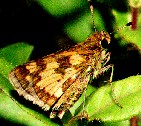   True Brush-foots
  ___ Silvery Checker Spot
  ___ Pearl Crescent
  ___ Question Mark
  ___ Eastern Comma
  ___ Mourning Cloak
  ___ Compton Tortoiseshell
  ___ American Lady
  ___ Painted Lady
  ___ Red Admiral
  ___ Common Buckeye

  Admirals and Relatives
  ___ Red-spotted Purple

  Satyrs
  ___ Little Wood I Satyr
  ___ Little Wood II Satyr
  ___ Common Ringlet

  Monarchs
  ___ Monarch

  Spread-winged Skippers
  ___ Silver-spotted Skipper
  ___ Long Tailed Skipper (rare)
  ___ Hoary Edge
  ___ Northern Cloudywing
  ___ Dreamy Duskywing
  ___ Juvenal's Duskywing
  ___ Horace's Duskywing
  ___ Wild Indigo Duskywing
  ___ Common Checkered Skipper  
  ___ Common Sootywing

  Grass Skippers
  ___ Least Skipper
  ___ European Skipper
  ___ Fiery Skipper (rare)
  ___ Peck's Skipper
  ___ Tawny-edged Skipper
  ___ Crossline Skipper
  ___ Northern Broken Dash
  ___ Little Glassywing
  ___ Sachem (rare)
  ___ Delaware Skipper
  ___ Hobomok Skipper
  ___ Zabulon Skipper
  ___ Broad-winged Skipper
  ___ Dun Skipper
Eastern Tiger Swallowtail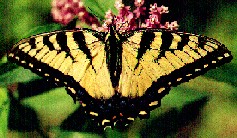 
Cabbage White 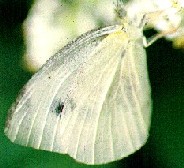 
Gray Hairstreak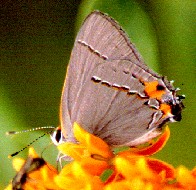  
Great Spangled Fritillary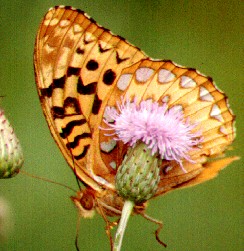 